Your voice is needed on National Injury Prevention Day 2022.Join us taking part is as easy as 1,2,3.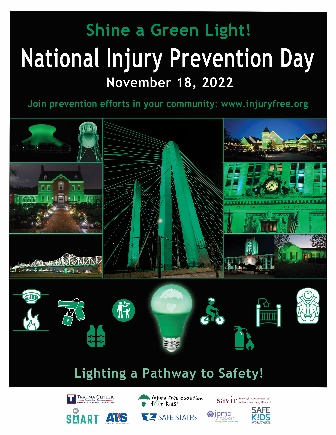  Go to www.injuryfree.org Click on National Injury Prevention       Day in the Green Bar Click on Submit Event Information       and complete the Form Tell us if you are: Shining a green lightGetting a proclamationHaving a Community Program or EventHaving an internal Staff Education EventDoing Research or ProgrammingSocial Media or other Media   Please submit a separate form for each activity.If you have questions, e-mail estelljohnson@sbcglobal.net or call 816-651-7777.